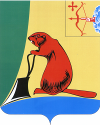 Об утверждении Порядка проведения конкурса на замещение должности главы администрации Тужинского муниципального района Кировской области	В соответствии со статьей 37 Федерального закона от 06.10.2006 № 131-ФЗ «Об общих принципах организации местного самоуправления в Российской Федерации», на основании части 3 статьи 33 Устава района районная Дума РЕШИЛА:1. Утвердить Порядок проведения конкурса на замещение должности главы администрации Тужинского муниципального района. Прилагается.2. Признать утратившим силу решение Тужинской районной Думы от 30.01.2006 № 30/330 «О проведении конкурса на замещение должности главы администрации Тужинского муниципального района Кировской области».3. Обнародовать настоящее решение в установленном порядке.4. Настоящее решение вступает в силу со дня его принятия.Глава района      В.А.МоторинУТВЕРЖДЕНрешениемТужинской районной ДумыКировской областиот 04.04.2011 № 2/11ПОРЯДОКПРОВЕДЕНИЯ КОНКУРСА НА ЗАМЕЩЕНИЕ ДОЛЖНОСТИ ГЛАВЫ АДМИНИСТРАЦИИ ТУЖИНСКОГО МУНИЦИПАЛЬНОГО РАЙОНА КИРОВСКОЙ ОБЛАСТИСтатья 1. Общие положения1. Порядок проведения конкурса на замещение должности главы администрации Тужинского муниципального района (далее - Порядок) разработан в соответствии с Федеральным законом от 6 октября 2003 года N 131-ФЗ "Об общих принципах организации местного самоуправления в Российской Федерации".2. Конкурс на замещение должности главы администрации Тужинского муниципального района (далее – конкурс) объявляется решением Тужинской районной Думы не позднее чем за 30 дней до окончания срока полномочий главы администрации района. В случае досрочного прекращения контракта конкурс объявляется не позднее чем через 10 дней со дня прекращения контракта с учетом положений абзаца второго части 2 статьи 37 Федерального закона от 06.10.2003 N 131-ФЗ "Об общих принципах организации местного самоуправления в Российской Федерации".Статья 2. Конкурсная комиссия1. Для организации и проведения конкурса образуется комиссия по проведению конкурса на замещение должности главы администрации Тужинского муниципального района (далее - конкурсная комиссия) в количестве 9 человек.При этом две трети членов конкурсной комиссии назначаются решением Тужинской районной Думой и одна треть - постановлением Законодательного Собрания Кировской области по представлению Губернатора Кировской области.2. Ходатайство о назначении одной трети членов конкурсной комиссии и информация о предстоящем проведении конкурса на должность главы администрации Тужинского муниципального района (далее - глава администрации) направляется в Законодательное Собрание области Тужинской районной Думой не менее чем за 30 дней до дня проведения конкурса.3. Члены конкурсной комиссии избирают из своего состава председателя, заместителя председателя комиссии и секретаря комиссии. Председатель и секретарь комиссии избираются из числа членов комиссии, назначенных Тужинской районной Думой. Заместитель председателя комиссии избирается из числа членов комиссии, назначенных Законодательным Собранием области.4. Председатель комиссии осуществляет общее руководство работой комиссии, созывает заседания комиссии и председательствует на них, контролирует исполнение решений, принятых комиссией, представляет комиссию в отношениях с органами государственной власти, органами местного самоуправления, предприятиями, учреждениями, организациями, общественными объединениями, политическими партиями, средствами массовой информации и гражданами, подписывает протоколы заседаний и решения, принимаемые комиссией.5. Заместитель председателя комиссии выполняет обязанности председателя комиссии в случае его отсутствия, а также осуществляет по поручению председателя комиссии иные полномочия.6. Секретарь комиссии организационно обеспечивает деятельность комиссии, ведет делопроизводство, принимает поступающие в комиссию материалы, проверяет правильность их оформления, регистрирует поступающие и исходящие материалы и документы, готовит их для рассмотрения на заседании комиссии, подписывает совместно с председателем протоколы заседаний комиссии.7. Конкурсная комиссия действует на постоянной основе. Конкурсная комиссия вправе привлекать к работе независимых экспертов, которые не имеют права решающего голоса в принятии решений комиссии.Статья 3. Право на участие в конкурсе1. Право на участие в конкурсе имеют граждане Российской Федерации не моложе 25 лет, имеющие:высшее профессиональное образование по специальности "Государственное и муниципальное управление" или образование, считающееся равноценным. Решение о признании образования равноценным принимается конкурсной комиссией;стаж работы в органах государственной власти и (или) местного самоуправления не менее трех лет или стаж работы по специальности не менее пяти лет.Статья 4. Объявление о проведении конкурса1. Объявление Тужинской районной Думы о проведении конкурса публикуется в районной газете "Родной край" не позднее, чем за 20 дней до дня проведения конкурса.2. В объявлении о проведении конкурса указывается:1) наименование органа местного самоуправления, в котором проводится конкурс;2) сведения о дате, времени и месте его проведения;3) квалификационные и иные требования, которым должен соответствовать гражданин, претендующий на замещение должности главы администрации;4) перечень документов, необходимых для участия в конкурсе, и срок их подачи в конкурсную комиссию;5) условия конкурса;6) проект контракта.Статья 5. Документы для участия в конкурсе1. Граждане, желающие участвовать в конкурсе, представляют в конкурсную комиссию:1) личное заявление с перечнем всех представляемых документов;2) анкету установленного образца;3) 2 фотографии (размером 4 x 6 без уголка);4) документ, удостоверяющий личность (по прибытии на конкурс), и копию этого документа;5) документы, подтверждающие профессиональное образование, и копии этих документов;6) трудовую книжку и копию с нее;7) сведения о доходах, об имуществе и обязательствах имущественного характера;8) сведения о доходах, об имуществе и обязательствах имущественного характера супруги (супруга) и несовершеннолетних детей;9) медицинское заключение о состоянии здоровья;10) другие документы и их копии, характеризующие его профессиональную подготовку, по усмотрению конкурсанта.2. Документы, представленные гражданами в конкурсную комиссию, регистрируются секретарем комиссии в журнале входящей корреспонденции Тужинской районной Думы в день поступления. На заявлении в правом нижнем углу проставляется входящий номер и дата поступления документов.3. Оригиналы документов, перечисленных в пунктах 5, 6, 7, 10 части 1 настоящей статьи, возвращаются в день их предъявления, а копии заверяются секретарем комиссии и подшиваются в дело.4. Прием документов от граждан, желающих участвовать в конкурсе, прекращается за пять дней до дня проведения конкурса.5. Председатель конкурсной комиссии не позднее, чем за три дня до проведения конкурса направляет копии перечисленных в пунктах 1 - 10 части 1 настоящей статьи документов членам конкурсной комиссии, назначенным Законодательным Собранием области, для предварительного ознакомления.6. Конкурсная комиссия вправе проверить достоверность представленных сведений.В случае установления в ходе проверки обстоятельств, препятствующих в соответствии с федеральными законами и другими нормативными правовыми актами Российской Федерации поступлению гражданина на муниципальную службу, он информируется в письменной форме конкурсной комиссией о причинах отказа в участии в конкурсе в трехдневный срок со дня выявления обстоятельств, препятствующих поступлению на муниципальную службу. Отказ может быть обжалован гражданином в порядке, установленном действующим законодательством.7. Несвоевременное представление документов, указанных в части 1 настоящей статьи, представление их не в полном объеме или с нарушением правил оформления без уважительной причины являются основанием для отказа гражданину в их приеме.При несвоевременном представлении документов, представлении их не в полном объеме или с нарушением правил оформления по уважительной причине представитель нанимателя вправе перенести сроки их приема.8. Документы участников конкурса на замещение должности главы администрации, документы комиссии по завершению конкурса, сформированные в дело, хранятся в Тужинской районной Думе с последующей передачей их в архив в установленном порядке.Статья 6. Основания для отказа в участии в конкурсеГражданину отказывается в участии в конкурсе в связи с его несоответствием квалификационным требованиям, предъявляемым к  должности главы администрации, в связи с ограничениями, установленными законодательством Российской Федерации о муниципальной службе для поступления на муниципальную службу и ее прохождения, а также в случае, предусмотренном в пункте 7 статьи 5 настоящего Порядка.  Извещение об отказе направляется гражданину письменно в пятидневный срок со дня представления в конкурсную комиссию документов для участия в конкурсе. Отказ от участия в конкурсе может быть обжалован гражданином в порядке, установленном действующим законодательством.Статья 7. Порядок проведения конкурса1. Заседание конкурсной комиссии считается правомочным, если на нем присутствуют не менее двух третей членов конкурсной комиссии от числа членов, назначенных Тужинской районной Думой, и не менее двух третей членов конкурсной комиссии от числа членов, назначенных в установленном порядке Законодательным Собранием Кировской области.2. Для проведения конкурса необходимо участие в конкурсе не менее двух кандидатов. При проведении конкурса кандидатам гарантируется равенство прав в соответствии с Конституцией Российской Федерации.3. Конкурс заключается в оценке профессионального уровня кандидатов на замещение вакантной должности главы администрации, их соответствия квалификационным требованиям к этой должности.При проведении конкурса конкурсная комиссия оценивает кандидатов на основании представленных ими документов об образовании, прохождении гражданской или иной государственной службы, прохождении муниципальной службы, осуществлении другой трудовой деятельности, а также на основе конкурсных процедур с использованием не противоречащих федеральному и областному законодательству методов оценки профессиональных и личностных качеств кандидатов, включая индивидуальное собеседование, анкетирование, проведение групповых дискуссий, написание реферата или тестирование по вопросам, связанным с выполнением должностных обязанностей по должности главы администрации, на замещение которой претендуют кандидаты.При оценке профессиональных и личностных качеств кандидатов конкурсная комиссия исходит из соответствующих квалификационных требований к должности главы администрации, а также иных положений, установленных законодательством Российской Федерации о муниципальной службе.Статья 8. Решение конкурсной комиссии1. Решение конкурсной комиссии принимается открытым голосованием в отсутствие кандидата и считается принятым, если за него проголосовало более половины присутствующих на заседании членов конкурсной комиссии.2. При равенстве голосов членов конкурсной комиссии решающим является голос ее председателя.3. Результаты голосования, решение конкурсной комиссии оформляются протоколом, который подписывают председатель, заместитель председателя, секретарь и члены конкурсной комиссии, принявшие участие в ее заседании, и объявляются после завершения конкурса в присутствии всех кандидатов на замещение должности главы администрации. Отсутствующим на оглашении результатов голосования кандидатом копия решения конкурсной комиссии направляется в трехдневный срок со дня принятия решения. 4. Решение конкурсной комиссии может быть обжаловано в порядке, установленном действующим законодательством.5. Районная Дума назначает на должность главы администрации лицо, представленное конкурсной комиссией по результатам конкурса. Решение принимается открытым (тайным) голосованием простым большинством голосов от установленной Уставом района численности депутатов районной Думы.Статья 9. Признание конкурса несостоявшимся1. Если в результате проведения конкурса не выявлены кандидаты, отвечающие установленным настоящим Положением требованиям, или конкурс признан несостоявшимся, Тужинская районная Дума принимает решение о повторном объявлении конкурса в порядке, установленном настоящим Положением.2. Признание конкурса несостоявшимся осуществляется конкурсной комиссией в результате отсутствия заявлений на участие в конкурсе, неявки всех кандидатов на конкурс в установленное время, наличия только одного заявления на участие в конкурсе.Статья 10. Расходы участников конкурсаРасходы, связанные с участием в конкурсе (проезд к месту проведения конкурса и обратно, наем жилого помещения, проживание, пользование услугами средств связи и др.), граждане производят за счет собственных средств.Статья 11. Заключительные положения1. Спорные вопросы, связанные с проведением конкурса, рассматриваются в порядке, установленном действующим законодательством Российской Федерации.2. Организационно-техническое обеспечение деятельности конкурсной комиссии осуществляется администрацией муниципального района.ТУЖИНСКАЯ РАЙОННАЯ ДУМА КИРОВСКОЙ ОБЛАСТИРЕШЕНИЕТУЖИНСКАЯ РАЙОННАЯ ДУМА КИРОВСКОЙ ОБЛАСТИРЕШЕНИЕТУЖИНСКАЯ РАЙОННАЯ ДУМА КИРОВСКОЙ ОБЛАСТИРЕШЕНИЕТУЖИНСКАЯ РАЙОННАЯ ДУМА КИРОВСКОЙ ОБЛАСТИРЕШЕНИЕТУЖИНСКАЯ РАЙОННАЯ ДУМА КИРОВСКОЙ ОБЛАСТИРЕШЕНИЕТУЖИНСКАЯ РАЙОННАЯ ДУМА КИРОВСКОЙ ОБЛАСТИРЕШЕНИЕот04.04.2011№2/11пгт ТужаКировской области пгт ТужаКировской области пгт ТужаКировской области пгт ТужаКировской области 